Здравствуйте, уважаемые гости нашего сайта, вас приветствует группа «Пчёлки».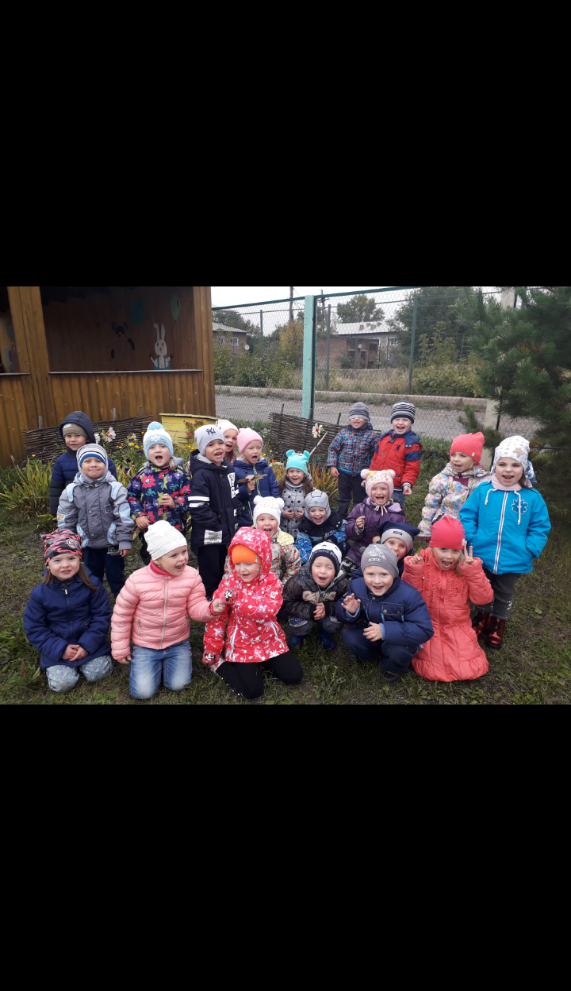 Мы хотим немного рассказать вам о жизни нашей группы. В нашей группе дружные ребята, которые умеют играть, помогать друг другу и старшим. В сентябре мы спасали Золотую Осень от Бабы-Яги, наши родители нам помогали.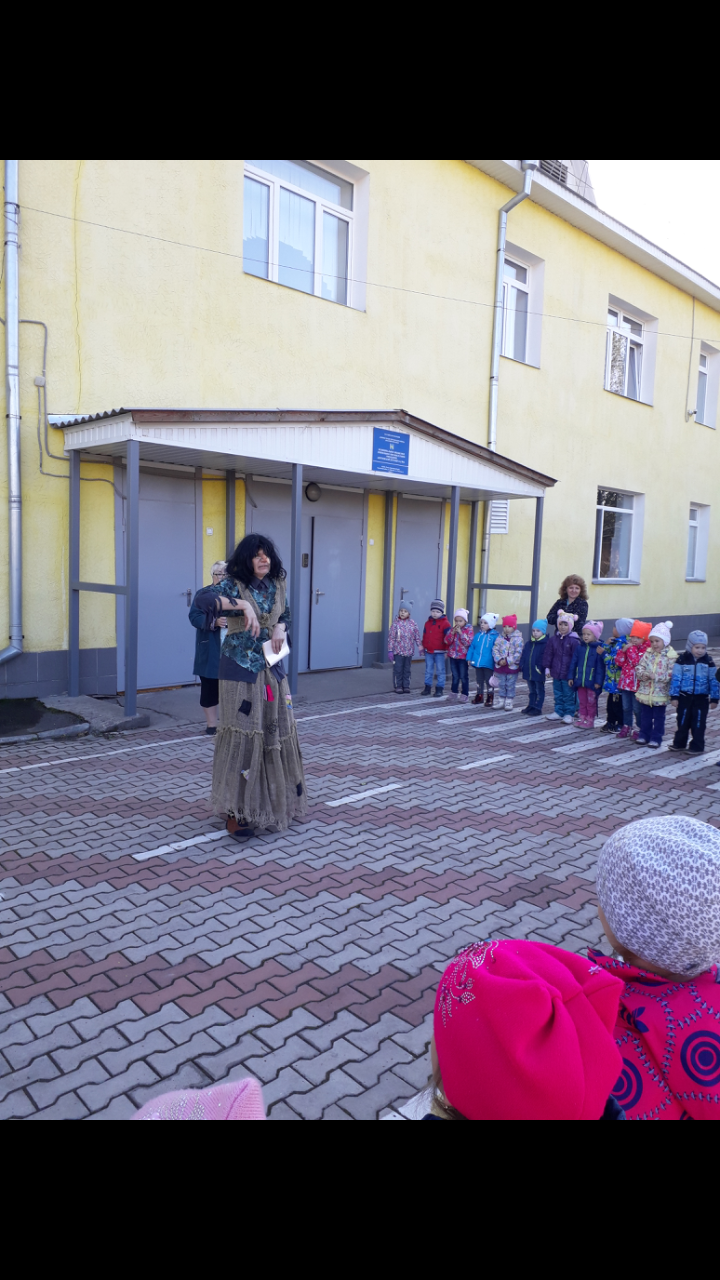 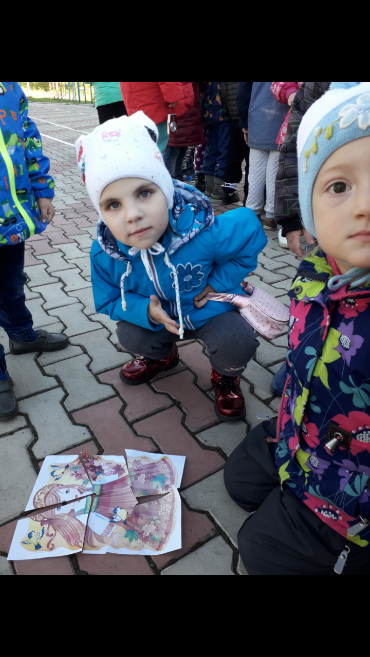 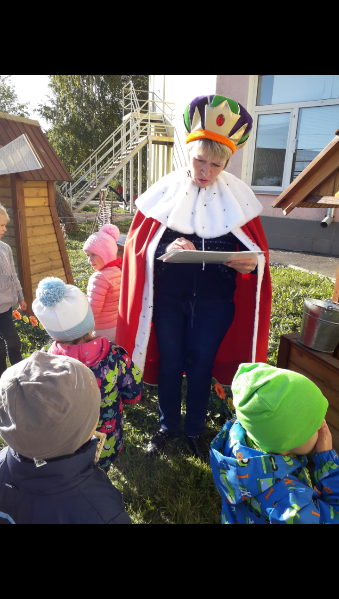 В благодарность за своё освобождение Осень подарила нам яблочки наливные, а мы решили украсить свою группу осенними деревьями, чтобы Золотая Осень гостила у нас подольше…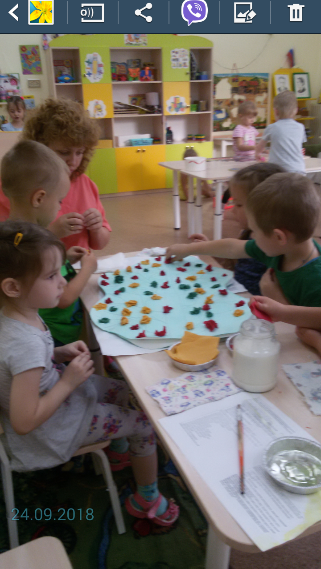 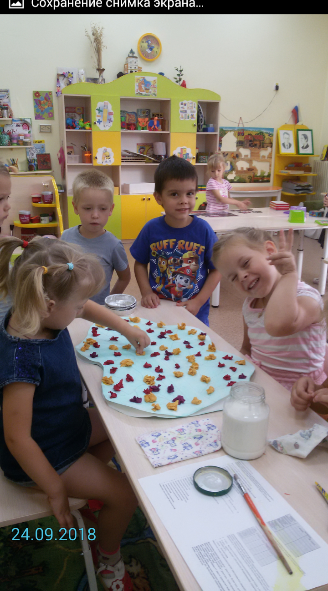 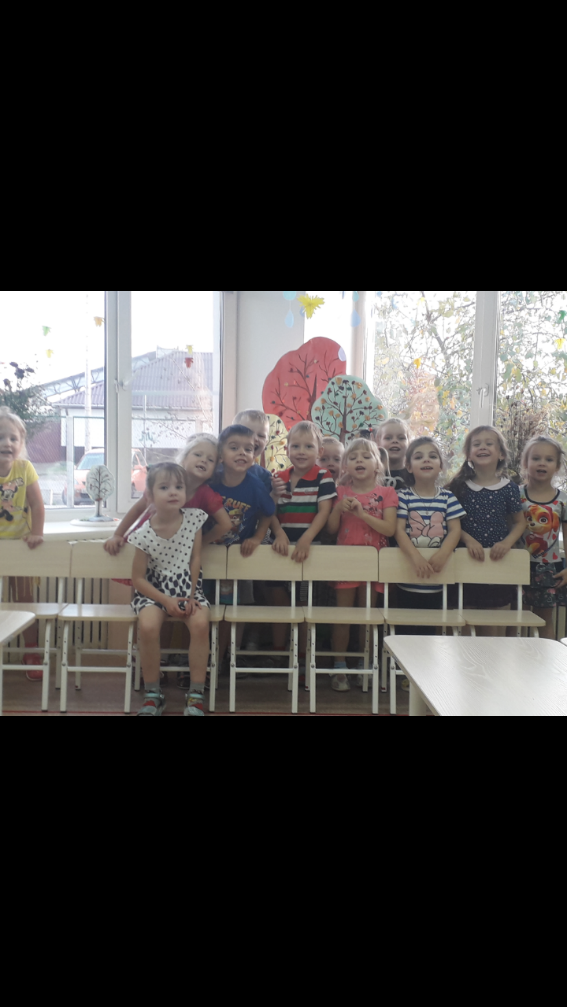 Теперь у нас самая красивая группа!!!Осень, осень, листопад,Лес осенний конопат,Листья под ноги летятИ шуршат, шуршат, шуршат…